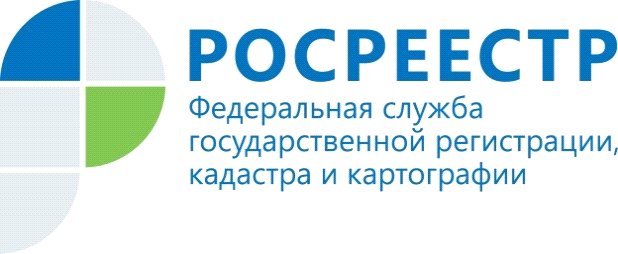 Около 50% жителей Республики Алтай регистрируют ипотеку онлайнБолее 47 % обращений о государственной регистрации ипотеки поступают в Управление Росреестра по Республике Алтай в электронном виде.Цифровая ипотека предполагает, что все стадии ипотечной сделки проходят онлайн — начиная от заполнения заявки и заканчивая подписанием документации цифровой подписью.Отметим, что Управление является участником проекта «Электронная ипотека за 1 день», благодаря которому, у жителей республики появилась возможность оперативно оформить электронную ипотеку за один рабочий день без посещения офисов многофункциональных центров с использованием электронных сервисов Росреестра. По состоянию на 11 мая 2022 года 100 % ипотечных договоров жителей региона зарегистрировано менее, чем за один день.Материал подготовлен Управлением Росреестра по Республике Алтай